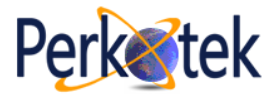 PERKOTEK TEKNOLOJİ DIŞ TİC. A.Ş. 
• Produire et améliorer nos produits et services avec la meilleure qualité en utilisant toutes sortes de technologies dans les conditions actuelles de nos jours.
• Commençant par la communication avec le client, la direction, le responsable du service, le personnel des employés aux stades de la production, le personnel des ventes et du service d’assurer une satisfaction illimitée de nos clients et une continuité du début à la fin;
• Etre conscient que la confiance que nous accordons à nos clients et à nos fournisseurs est un grand capital et chercher à augmenter ce capital de jour en jour.
• Respectez nos obligations légales : les normes ISO 9001, ISO 14001 et OHSAS 18001, la santé et la sécurité au travail, la réglementation environnementale et les exigences des organisations dont nous sommes membres.
• Adopter le devoir fondamental de ne pas mettre en danger la santé et la sécurité de notre personnel, le personnel des autres entreprises et nos visiteurs en leurs donnant la formation et les informations nécessaires.• Grace à la participation active de tous nos salariés, nous essayons d'atteindre zéro accident du travail et maladie professionnelle car nous pensons qu'il est possible de prévenir les accidents du travail en éliminant les risques à la source.
• Dans le cadre de toutes nos activités, nous évaluons nos déchets recyclables, réduisons l'utilisation de ressources naturelles limitées pour prévenir la pollution de l’environnement, ne pas nuire à la vie quotidienne, prendre les mesures nécessaires pour ne pas polluer la population.
• Déterminer et revoir nos objectifs sans compromettre les normes relatives aux systèmes de gestion de la qualité, de l'environnement, de la santé et de la sécurité au travail, tout en nous assurant de l'amélioration continue du système.
Date de sortie: 02.01.2019DIRECTEUR GÉNÉRAL